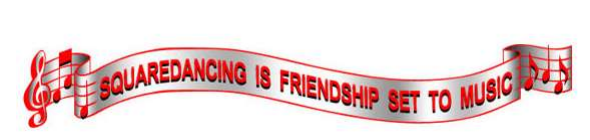 C1/A2-dansCaller:	Jesper WilhelmssonNär?	Den 6 april klockan 10.00-17.00Var?	Harvs bygdegård, Harv 151 Matfors	Koordinater: 62.27921, 17.12845Tider:	C1: kl 10.00-13.00	Lunch: kl 13.00-14.00		A2: kl 14.00-17.00Entré:	1 pass 120 kr, 2 pass 180 krMat:	Kycklingpaj med sallad, bröd, smör och måltidsdryck, 100 kr,	matbeställning görs senast den 30 mars till foranmalan@sundsvallsnewwave.se Fikaförsäljning kommer att finnas.Betala via swish eller jämna kontanter.För ytterligare information kontaktaUlrika Erlandsdotter 070-52 52 805.För vägbeskrivning kontaktaHelena Gidlund 072-706 23 38.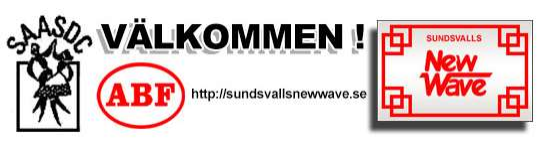 